Supplementary InformationList of information included below:Supplementary Appendix 1. Specimens of Mammoth (Mammuthus sp.), American mastodon (Mammut americanum), and caribou (Rangifer tarandus) included in this study. Radiocarbon lab number, museum catalog number, 14C date, Literature source, and location are provided.  Dates are rounded to the nearest decade.Supplementary Figure 1. Posterior probability density plots for dates of earliest appearance for (A) caribou (Rangifer tarandus), (B) Mammoth (Mammuthus sp.), and (C) American mastodon.Supplementary Figure 2. Posterior probability density plots for dates of earliest appearance for (A) caribou (Rangifer tarandus), (B) Mammoth (Mammuthus sp.), and (C) American mastodon.Supplementary Table 1. Colonization and extinction dates calculated using the Gaussian-resampled inversely-weighted McInerney et al. (GRIWM) method of Bradshaw et al. (2012).Appendix S1. Specimens of Mammoth (Mammuthus sp.), American mastodon (Mammut americanum), and caribou (Rangifer tarandus) included in this study. Radiocarbon lab number, museum catalog number, 14C date, Literature source, and location are provided.  Dates are rounded to the nearest decade. 1, VP-94 represented by two individual tusks from same individual2, VP-9370 and VP-9371 are specimens from same individualSupplementary Figure 1. Posterior probability density plots for dates of earliest appearance for (A) caribou (Rangifer tarandus), (B) Mammoth (Mammuthus sp.), and (C) American mastodon.(A).  Caribou (Rangifer tarandus)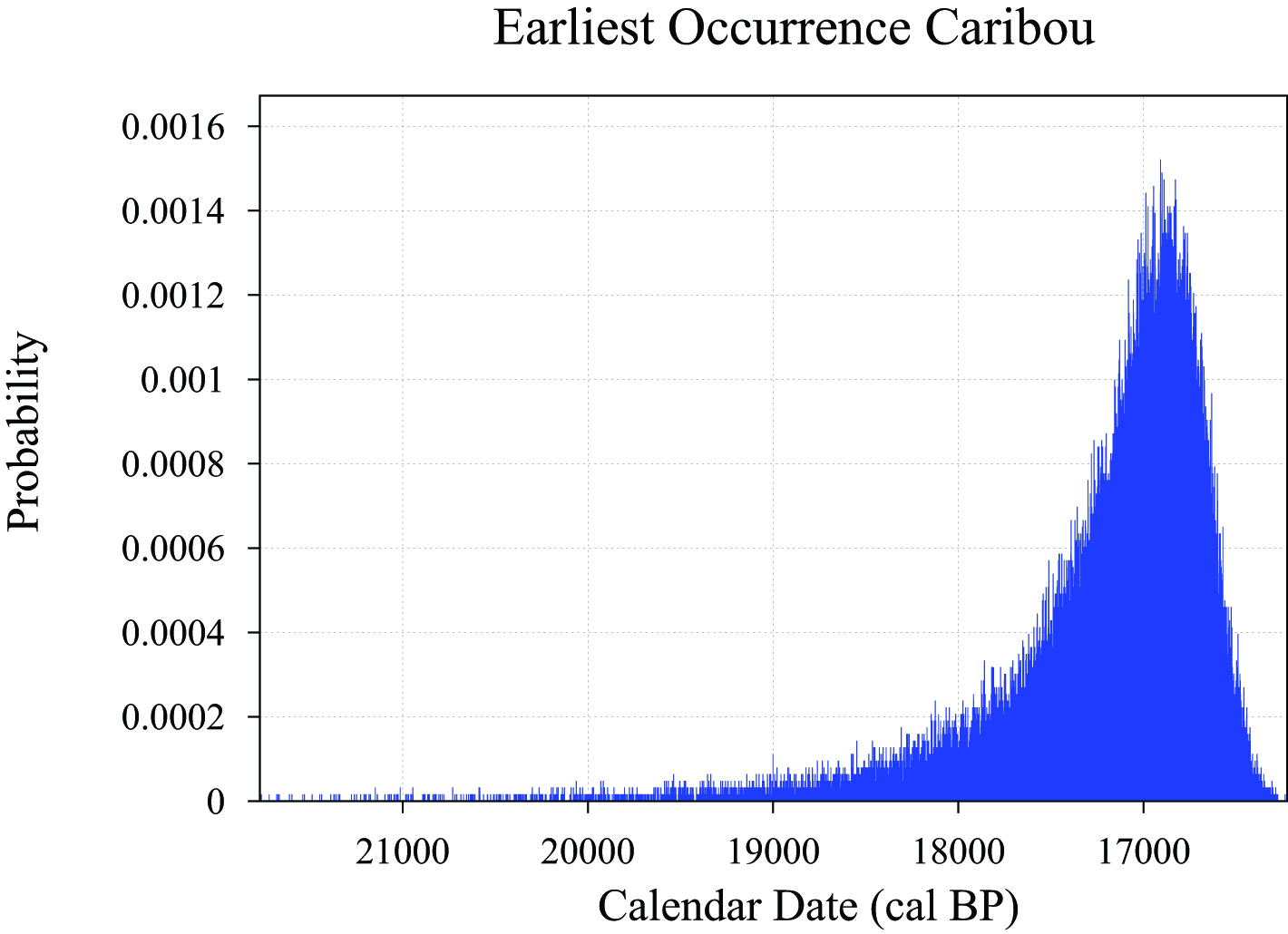 (B). Mammoth (Mammuthus sp.)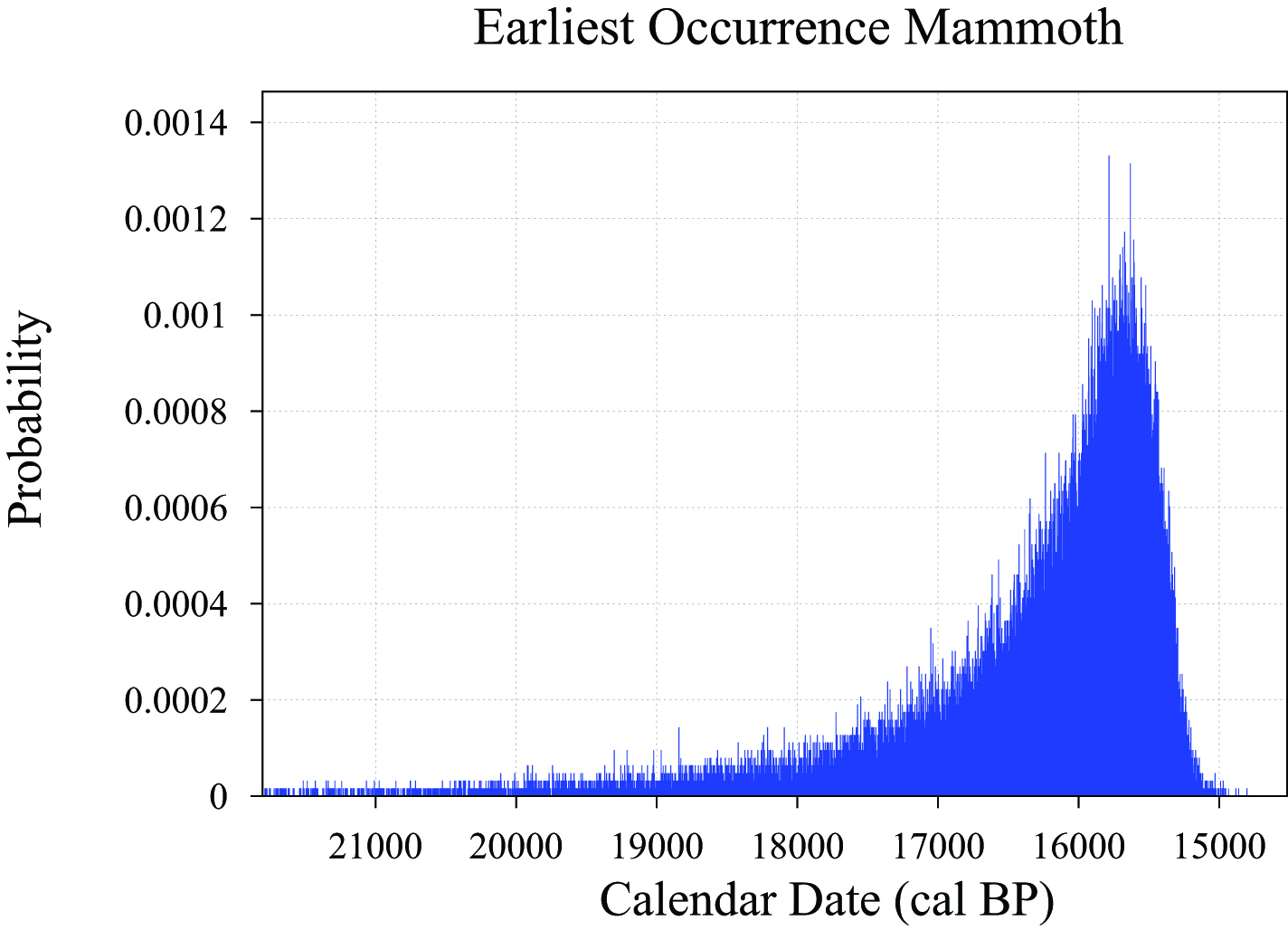 (C). American mastodon (Mammut americanum)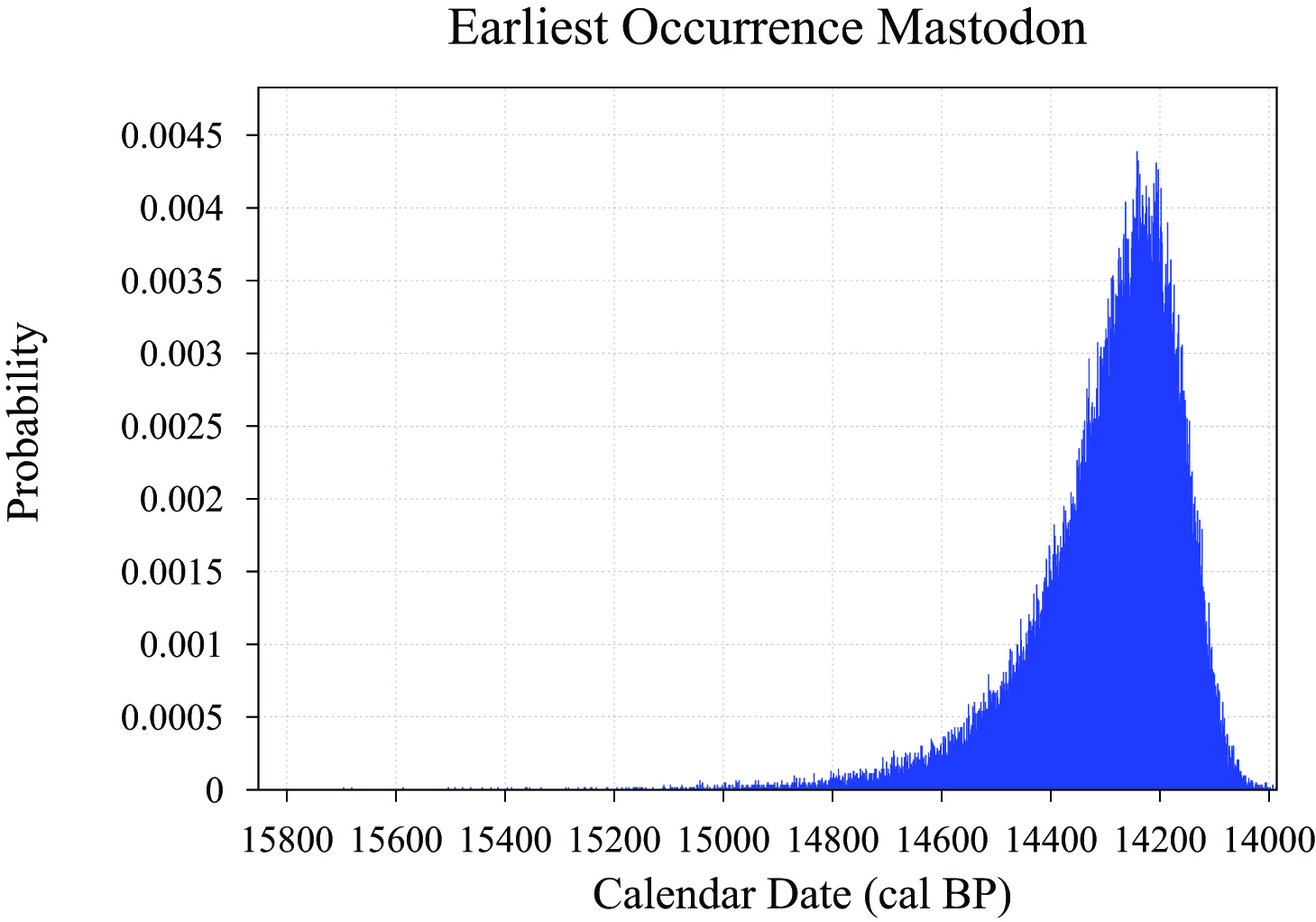 Supplementary Figure 2. Posterior probability density plots for dates of earliest appearance for (A) caribou (Rangifer tarandus), (B) Mammoth (Mammuthus sp.), and (C) American mastodon.(A).  Caribou (Rangifer tarandus)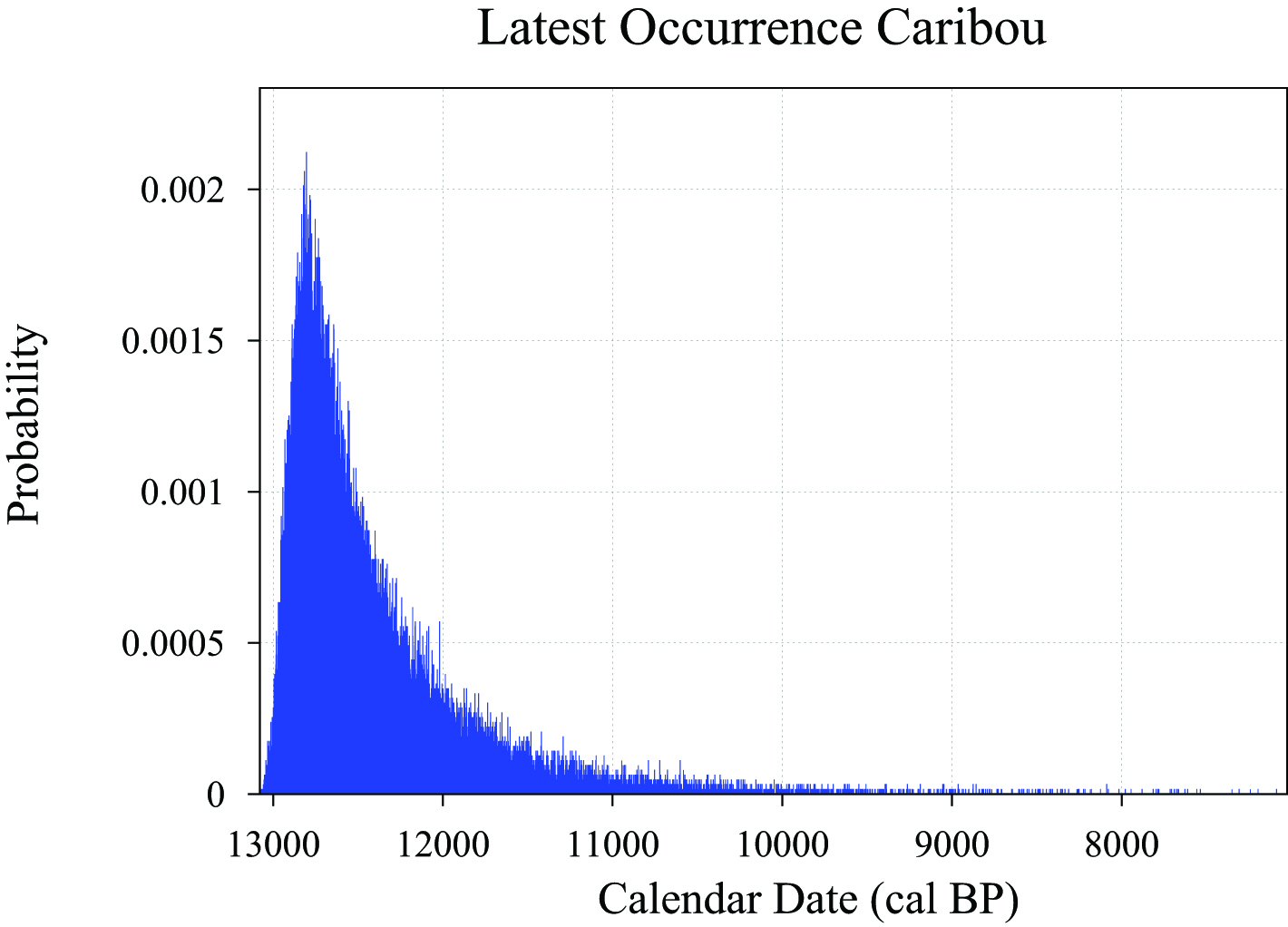 (B). Mammoth (Mammuthus sp.)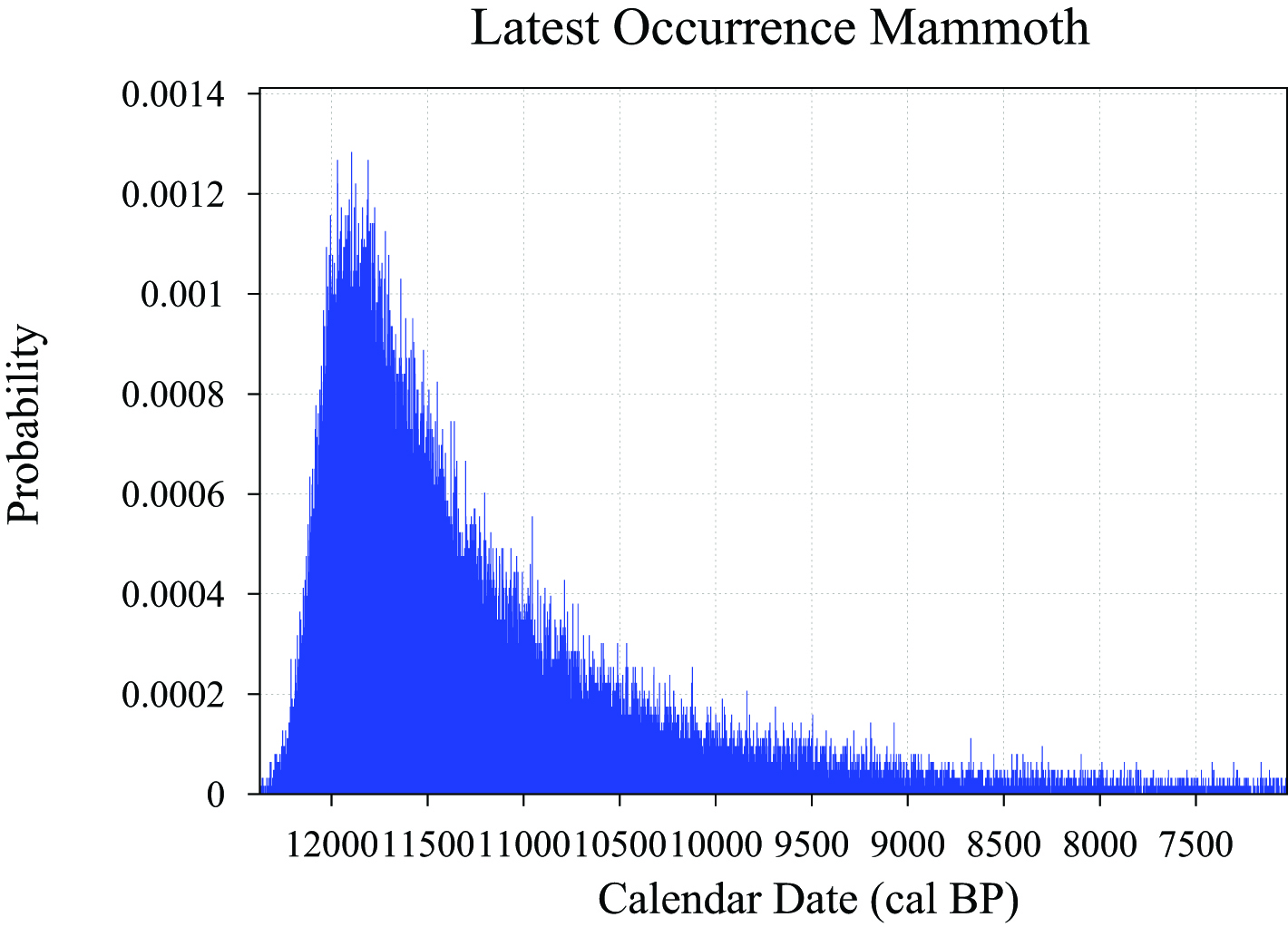 (C). American mastodon (Mammut americanum)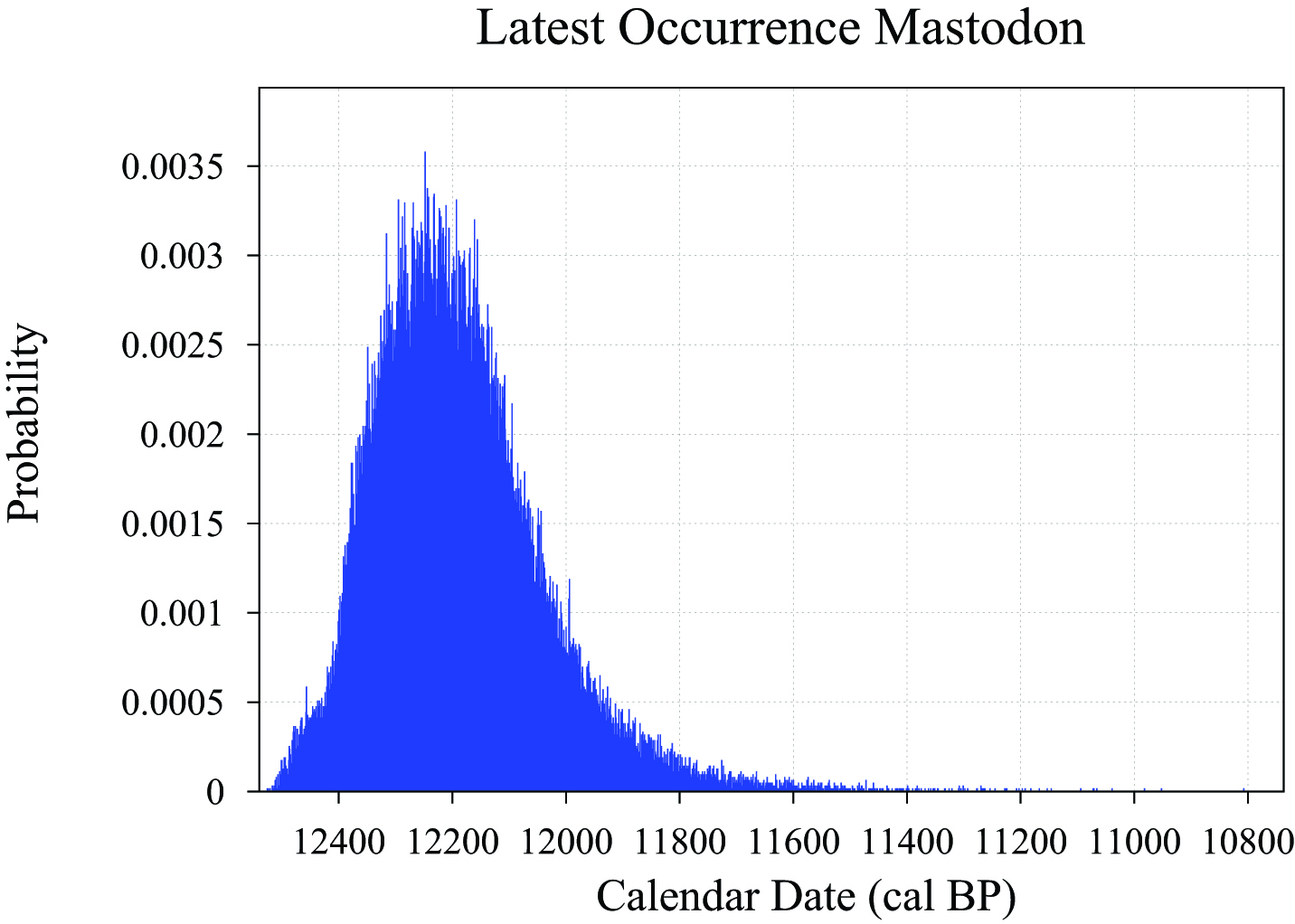 Supplementary Table 1. Colonization and extinction dates calculated using the Gaussian-resampled inversely-weighted McInerney et al. (GRIWM) method (Bradshaw et al., 2012).  This technique provides comparable dates to the Bayesian method used in this manuscript.aCaribou known in NY State until late 18th century AD (Cringan, 1957; @ 200 cal BP).Supplementary Information References CitedBradshaw, C.J.A., Cooper, A., Turney, C.S.M., Brook, B.W., 2012. Robust estimates of extinction time in the geological record. Quaternary Science Reviews 33, 14–19. doi:10.1016/j.quascirev.2011.11.021Feranec, R., Kozlowski, A., 2012. New AMS radiocarbon dates from Late Pleistocene mastodons and mammoths in New York State, USA. Radiocarbon 54, 275–279. doi:10.2458/azu_js_rc.v54i2.16009Feranec, R.S., Kozlowski, A.L., 2010. AMS radiocarbon dates from Pleistocene and Holocene mammals housed in the New York State Museum, Albany, New York, USA. Radiocarbon 52, 205–208. doi:10.2458/azu_js_rc.52.3247Funk, R.E., Steadman, D.W., Funk, R.E., Steadman, D.W., 1994. Archaeological and Paleoenvironmental Investigations in the Dutchess Quarry Caves, Orange County, New York. Persimmon Press, Buffalo, NY.Griggs, C.B., Kromer, B., 2008. Wood Macrofossils and dendrochronology of three mastodon sites in upstate New York. Paleontographica Americana 61, 49–61.Laub, R.S., 2010. Observations from the Hiscock Site (New York) bearing on a late-Pleistocene extraterrestrial impact event. Current Research in the Pleistocene 27, 168–171.Laub, R.S., 2003. The Hiscock Site: Late Pleistocene and Holocene Paleoecology and Archaeology of Western New York State. Bulletin of the Buffalo Society of Natural Sciences 37, 1–327.Laub, R.S., 1995. The Hiscock Site (Western New York): recent developments in the study of the late-Pleistocene component. Current Research in the Pleistocene 12, 26–29.Laub, R.S., Tomenchuck, J., Storck, P.L., 1996. A dated mastodon bone artifact from the late Pleistocene of New York. Archaeology of Eastern North America 24, 1–17.Robinson, G.S., Burney, D.A., 2008. The Hyde Park mastodon and palynological clues to megafaunal extinction. Paleontographica Americana 61, 291–299.Robinson, G.S., Pigott Burney, L., Burney, D.A., 2005. Landscape paleoecology and megafaunal extinction in southeastern New York State. Ecological Monographs 75, 295–315. doi:10.1890/03-4064Thompson, L.M., McIntosh, G.C., Allmon, W.D., 2008. Discoveries of the American mastodon (Mammut americanum) in New York State: 1922-2007. Paleontographica Americana 61, 25–41.NameLab. No.Mus. Cat. No.14C Date14C errorCal BPSourceLat-Long Mammoth (Mammuthus sp.)Mammoth (Mammuthus sp.)Mammoth (Mammuthus sp.)Mammoth (Mammuthus sp.)Mammoth (Mammuthus sp.)Mammoth (Mammuthus sp.)Mammoth (Mammuthus sp.)Mammoth (Mammuthus sp.)Chemung (Watkins Glen) MammothBeta-176929NY-CHE 108905012620-12920 (Griggs and Kromer, 2008)N 42.246104,W -76.8428Chittenango MammothOS-93430NYSM VP-26112506512950-13300 (Feranec and Kozlowski, 2012)43.05898,W -75.866261Lewiston Mammoth AOS-97864   NYSM VP-27103006511830-12400 This Study (tooth dentine collagen)N 43.172555, W -79.035878Lewiston Mammoth BOS-97774   NYSM VP-29103509511830-12540 This Study (tooth dentine collagen)N 43.172555, W -79.035878Clyde Barge Canal MammothOS-85534NYSM VP-32117506513400-13750 (Feranec and Kozlowski, 2012)N 43.059027, W -76.8384Kitchiwan MammothOS-97775   NYSM VP-431295010015070-16330 This Study (bone collagen)N 41.209808, W -73.814929Randolph MammothOS-93354NYSM VP-95103504512050-12400 (Feranec and Kozlowski, 2012)N 42.154846, W -78.938913American Mastodon (Mammut americanum)American Mastodon (Mammut americanum)American Mastodon (Mammut americanum)American Mastodon (Mammut americanum)American Mastodon (Mammut americanum)American Mastodon (Mammut americanum)American Mastodon (Mammut americanum)American Mastodon (Mammut americanum)Doerfel MastodonNAC4NW-17114606013200-13450 (Thompson et al., 2008)N 42.561389, W -78.714167Hiscock MastodonTO-3194E26641099010012660-13100 (Laub et al., 1996)N 43.084937, W -78.081679Hiscock MastodonCAMS-62560E27183 F8NW-75108105012600-12850 (Laub, 2003)N 43.084937, W -78.081679Hiscock MastodonCAMS-27143E9NW-145107907012550-12850 (Laub, 2003)N 43.084937, W -78.081679Hiscock MastodonCAMS-17407F7SE-129106308012400-12700 (Laub, 2003)N 43.084937, W -78.081679Hiscock mastodon  Beta-236608G2NW-191043060 12100-12540 (Laub, 2010)N 43.084937, W -78.081679Hiscock MastodonBeta-24412G5SE-1381052012012050-12650 (Laub, 2003) N 43.084937, W -78.081679Hiscock MastodonAA-6977G7NE-104113908013110-13410(Laub et al., 1996)N 43.084937, W -78.081679Hiscock Mastodon CAMS-30528H7NW-181111008012700-13150 (Laub, 2003)N 43.084937, W -78.081679Hiscock Mastodon CAMS-30529H7NW-181110707012700-13100 (Laub, 2003)N 43.084937, W -78.081679Hiscock Mastodon GX-22038-AMSH7NW-181109307012650-13050 (Laub, 2003)N 43.084937, W -78.081679H7NW-181 Pooled Mean H7NW-1811103042 12760-13030Chemung (Watkins Glen) MastodonBeta-176930NY-CHE 108406012590-12890 (Griggs and Kromer, 2008)N 42.246104, W -76.8428North Java MastodonBeta-176928NY-NJV  116306013310-13670 (Griggs and Kromer, 2008)N 42.649444, W -78.387222Temple Hill MastodonNZA12584NYSM VP-100 110008012680-13090 (Robinson et al., 2005)N 41.470708, W -74.068537Temple Hill MastodonOS-93337NYSM VP-100 109004012650-12900 (Feranec and Kozlowski, 2012)N 41.470708, W -74.068537Temple Hill Pooled MeanNYSM VP-100 1092036 12710-12840Cohoes MastodonOS-97863   NYSM VP-101111508512770-13250This Study (tooth dentine collagen)N 42.782846, W -73.706256Cohoes MastodonCURL-2107NYSM VP-1011107060 12790-13070This Study (bone collagen)Cohoes Mastodon Pooled MeanNYSM VP-1011110049 12820-13080 This StudyArborio MastodonOS-93884NYSM VP-102 117506013400-13750 (Feranec and Kozlowski, 2012)N 41.502246, W -74.230542Ellenville MastodonOS-94876NYSM VP-49108504512600-12900 (Feranec and Kozlowski, 2012)N 41.712224, W -74.392505Perkinsville MastodonOS-93357NYSM VP-54 115004513250-13450 (Feranec and Kozlowski, 2012)N 42.546631, W -77.623558Colgan-King Ferry MastodonOS-95596NYSM VP-92104005012080-12520 This Study (tusk dentine collagen)N 42.702303, W -76.595446Pirello MastodonOS-93338NYSM VP-93117004013400-13700 (Feranec and Kozlowski, 2012)N 43.160318, W -77.123061Tunkamoose Mastodon (1)OS-78281NYSM VP-94123506514050-14900 (Feranec and Kozlowski, 2012)N 41.313499, W -74.512968Tunkamoose Mastodon (2)OS-78282NYSM VP-94123004514000-14900 (Feranec and Kozlowski, 2012)N 41.313499, W -74.512968Tunkamoose Pooled mean1NYSM VP-94123203714080-14560 Hyde Park MastodonBeta-135234PRI 49820114806013200-13450 (Robinson and Burney, 2008)N 41.77564, W -73.899059Farview MastodonNARMSC 94.008.01-1441157010513250-13700 (Thompson et al., 2008)N 42.886027, W -77.763891Caribou (Rangifer tarandus)Caribou (Rangifer tarandus)Caribou (Rangifer tarandus)Caribou (Rangifer tarandus)Caribou (Rangifer tarandus)Caribou (Rangifer tarandus)Caribou (Rangifer tarandus)Caribou (Rangifer tarandus)Hiscock Caribou (1)CAMS-72353I3NE-164114505013190-13430 (Laub, 1995)N 43.084937, W -78.081679Hiscock Caribou (2) CAMS-105852J4NE-49110404012730-13090 (Laub, 1995)N 43.084937, W -78.081679Hiscock Caribou (3)CAMS-94852J4SE-33115803513290-13560 (Laub, 1995)N 43.084937, W -78.081679DQC Caribou (1)CAMS-12849NYSM VP-10165133207015620-16810 (Funk et al., 1994)N 41.359722, W -74.363611DQC Caribou (4)CAMS-12586NYSM VP-5397127207014650-15540                (Funk et al., 1994)N 41.359722, W -74.363611DQC Caribou (5)CAMS-13305NYSM VP-5415131509015240-16560                 (Funk et al., 1994)N 41.359722, W -74.363611DQC Caribou (7)CAMS-12589NYSM VP-5569127507014700-15600 (Funk et al., 1994)N 41.359722, W -74.363611DQC Caribou (6)CAMS-13304NYSM VP-5570138408016750-17150 (Funk et al., 1994)N 41.359722, W -74.363611DQC Caribou (2)CAMS-13298NYSM VP-8825129207015040-16150 (Funk et al., 1994)N 41.359722, W -74.363611DQC Caribou (3)CAMS-13296NYSM VP-8827131808015290-16610 (Funk et al., 1994)N 41.359722, W -74.363611DQC Caribou (8)OS-66473NYSM VP-9370129007015000-15500 (Feranec and Kozlowski, 2010)N 41.359722, W -74.363611DQC Caribou (9)OS-65556NYSM VP-9371129005015000-15500 (Feranec and Kozlowski, 2010)N 41.359722, W -74.363611DQC Caribou Pooled Mean2129004115220-15610SpeciesEarliest Occurrencemedian (cal BP)Earliest Occurrence95% CI (cal BP)Latest Occurrencemedian (cal BP)Latest Occurrence95% CI (cal BP)Caribou(Rangifer tarandus)1759418102‒17048‒a‒aMammoth(Mammuthus sp.)1763518011‒172711179212156‒11213American mastodon(Mammut americanum)1472314829‒146171199412301‒11566